Dobrý denZamýšlíme si přistavět ke svému rodinnému domku ZIMNÍ ZAHRADU na stávající terase, která je jednak částečně zastřešená (výklenek) a jednak je vydlážděná zámkovou dlažbou.Dům je postaven jako přízemní bungalov z cihel POROTHERM a stěny jsou zatepleny vnějším polystyrenem. Součástí dodávky by měl být i projekt pro stavební řízení (pokud bude třeba). Stropní podhled částečného zastřešení terasy je z e sádrokartonových desek a je uložen „letmo“ bez sloupových podpěr (viz přiložená fotografie).Odděleně požadujeme nabídku na případné stavební práce spojené s potřebnými základy stavby – představu máme vybetonované patky pod nosnými sloupy (pokud to bude nutné), aby se co nejméně narušila zámková dlažba. Konstrukce musí odolávat občasným silným větrům ,které často mění směr Prosím o návrh řešení dle přiložené skici včetně cenové nabídky.Za vaše nabídky předem děkuji.Vyřizuje  :    Milan Hnilička             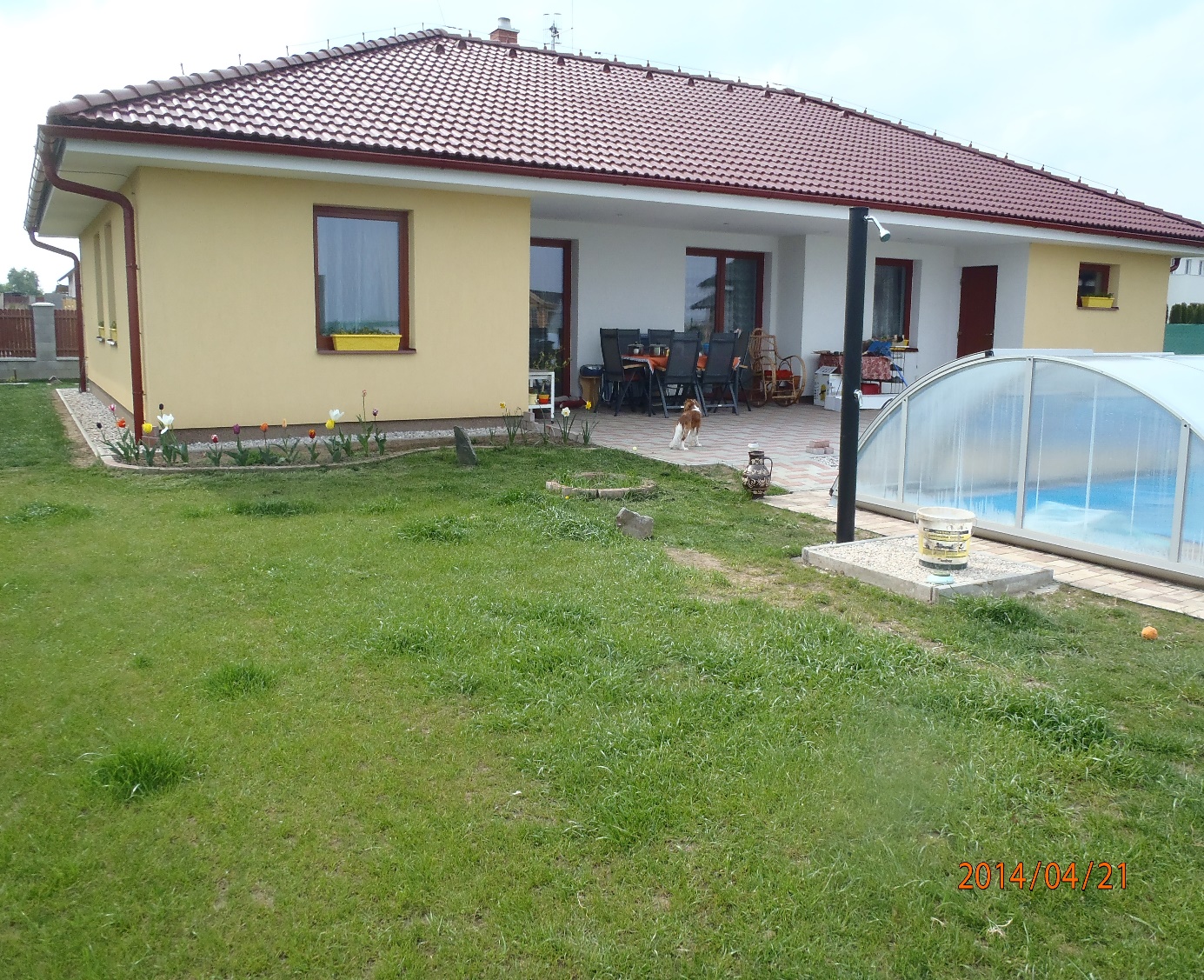 Místo realizace je v okrese Praha východ, obec SIBŘINA, PSČ  25084 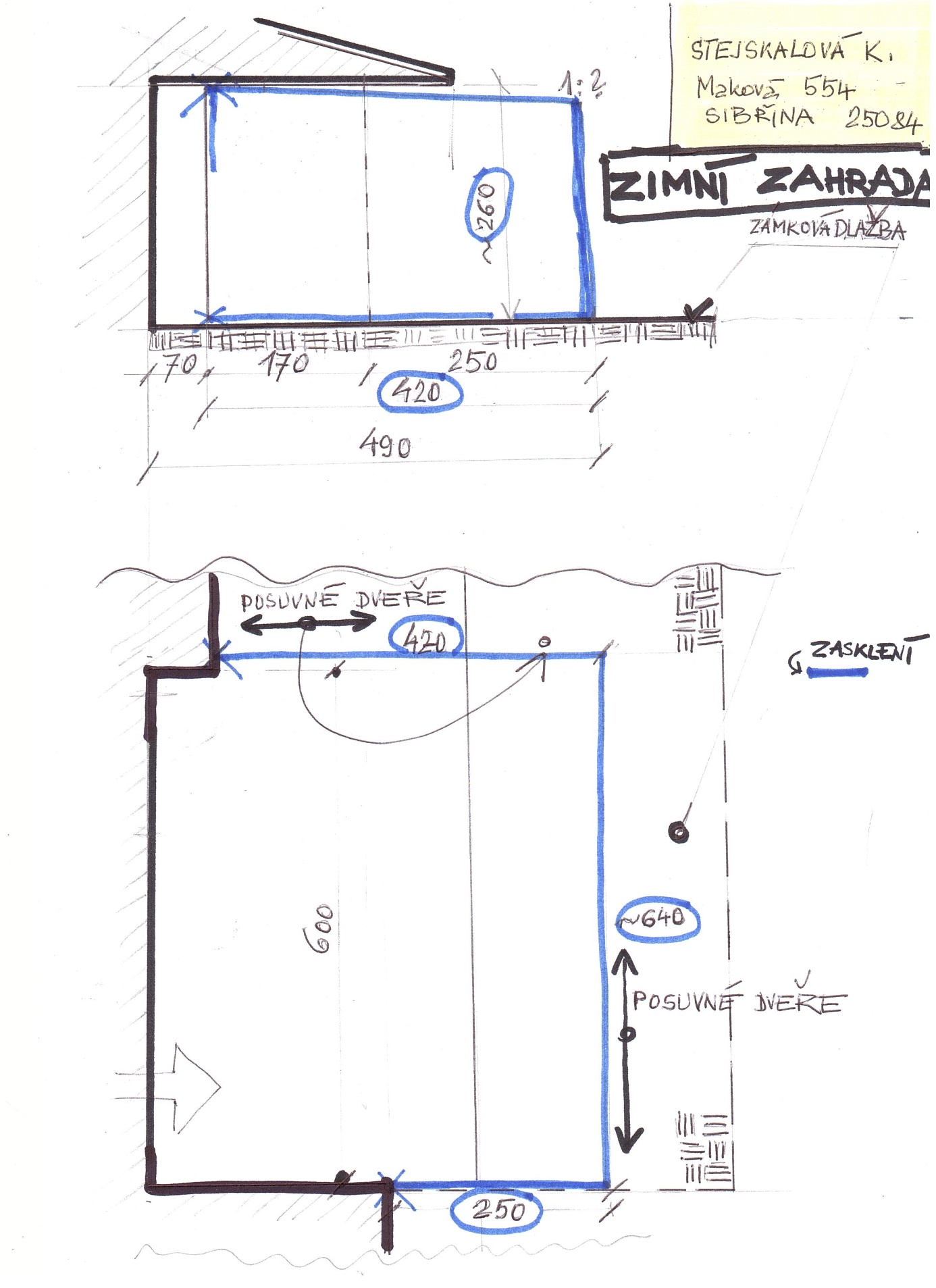 